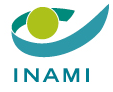 Statut social – attestation d’attribution de prestations à un tiers(à joindre à votre demande en ligne via ProSanté)Vos données Vos données Votre nom et prénom :Votre numéro INAMI :Données d’identification de la structureDonnées d’identification de la structureNom et prénom du responsable de la structure :Nom de la structure :…………………………………………………………………………………………………………Adresse du lieu de travail :Rue, n°, Bte: 	Code postal, localité: 	Données d’identification du tiers au nom de qui les prestations ont été comptabiliséesDonnées d’identification du tiers au nom de qui les prestations ont été comptabiliséesNom et prénom :Numéro INAMI :Adresse email :(Adresse email à laquelle nous pouvons le contacter)Déclaration du responsable de la structure et du tiers au nom duquel les prestations sont comptabiliséesDéclaration du responsable de la structure et du tiers au nom duquel les prestations sont comptabiliséesEn signant ce formulaire, nous déclarons qu’un ensemble de prestations effectuées par le dispensateur identifié dans le cadre I a été légalement comptabilisé au nom d’un tiers (cadre III).Nous attestons que le montant de remboursement de ces prestations est de …………………….. €. (applicable aux médecins – pharmaciens-biologistes – infirmières)Nous attestons que le nombre de ces prestations est de …………………………(applicable aux dentistes – logopèdes – kinésithérapeutes)Ce montant peut dès lors être ajouté aux données de profil du demandeur, et soustrait aux données de profil du tiers au nom duquel cela a été initialement comptabilisé.Est joint à cette demande l’attestation écrite de la construction permettant de légalement comptabiliser les prestations au nom d’un tiers.(Télécharger en ligne via ProSanté dans 1 seul PDF reprenant tout.)En signant ce formulaire, nous déclarons qu’un ensemble de prestations effectuées par le dispensateur identifié dans le cadre I a été légalement comptabilisé au nom d’un tiers (cadre III).Nous attestons que le montant de remboursement de ces prestations est de …………………….. €. (applicable aux médecins – pharmaciens-biologistes – infirmières)Nous attestons que le nombre de ces prestations est de …………………………(applicable aux dentistes – logopèdes – kinésithérapeutes)Ce montant peut dès lors être ajouté aux données de profil du demandeur, et soustrait aux données de profil du tiers au nom duquel cela a été initialement comptabilisé.Est joint à cette demande l’attestation écrite de la construction permettant de légalement comptabiliser les prestations au nom d’un tiers.(Télécharger en ligne via ProSanté dans 1 seul PDF reprenant tout.)Date et signature du responsable de la structureDate et signature du tiers au nom duquel les prestations sont comptabiliséesÀ imprimer et à signer ou à signer électroniquementÀ imprimer et à signer ou à signer électroniquement